Revisión parcial de las directrices de examen de OncidiumDocumento preparado por la Oficina de la UniónDescargo de responsabilidad: el presente documento no constituye un documento de política u orientación de la UPOV	El presente documento tiene por finalidad exponer una propuesta de revisión parcial de las directrices de examen de Oncidium (documento TG/283/1). 	En su quincuagésima reunión, celebrada en Victoria, Columbia Británica (Canadá), del 11 al 15 de septiembre de 2017, el Grupo de Trabajo Técnico sobre Plantas Ornamentales y Árboles Forestales (TWO) examinó una propuesta de revisión parcial de las directrices de examen de Oncidium (Oncidium Sw.; xOncidesa Hort.; xIonocidium Hort.; xZelenkocidium J.M.H.Shaw.Lam. ex. Juss.) conforme a los documentos TG/283/1 y TWO/50/6 “Partial Revision of the Test Guidelines for Oncidium” (Revisión parcial de las directrices de examen de Oncidium) y propuso efectuar una revisión de dichas directrices según se indica a continuación (véase el párrafo 118 del documento TWO/50/15 “Report” (Informe):Revisión del carácter 25 “Sépalo dorsal:  longitud”Revisión del carácter 26 “Sépalo dorsal:  anchura”Revisión del carácter 44 “Sépalo lateral:  longitud”Revisión del carácter 45 “Sépalo lateral:  anchura”Revisión del carácter 64 “Pétalo:  longitud”Revisión del carácter 65 “Pétalo:  anchura”Revisión del carácter 84 “Labio:  longitud”Revisión del carácter 85 “Labio:  anchura”	Los cambios propuestos se indican a continuación como texto resaltado y subrayado (inserción) y tachado (eliminación).Propuesta de revisión del carácter 25 “Sépalo dorsal:  longitud”Texto actualNuevo texto propuestoPropuesta de revisión del carácter 26 “Sépalo dorsal:  anchura”Texto actualNuevo texto propuesto Propuesta de revisión del carácter 44 “Sépalo lateral:  longitud”Texto actualNuevo texto propuesto Propuesta de revisión del carácter 45 “Sépalo lateral:  anchura”Texto actualNuevo texto propuestoPropuesta de revisión del carácter 64 “Pétalo:  longitud”Texto actualNuevo texto propuestoPropuesta de revisión del carácter 65 “Pétalo:  anchura”Texto actualNuevo texto propuestoPropuesta de revisión del carácter 84 “Labio:  longitud”Texto actualNuevo texto propuestoPropuesta de revisión del carácter 85 “Labio:  anchura”Texto actualNuevo texto propuesto [Fin del documento]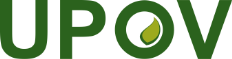 SUnión Internacional para la Protección de las Obtenciones VegetalesComité de Redacción Ampliado
Ginebra, 26 y 27 de marzo de 2018TC-EDC/Mar18/3Original:  InglésFecha:  8 de febrero de 201825.
(*)VG/
MSDorsal sepal: lengthSépale dorsal : longueurDorsales Kelchblatt: LängeSépalo dorsal: longitudQN(c)shortcourtkurz cortoKukoo YMC-2, Yellow Days, 1mediummoyenmittelmedio2longlonglanglargoMakali Gotoh325.
(*)VG/
MSDorsal sepal: lengthSépale dorsal : longueurDorsales Kelchblatt: LängeSépalo dorsal: longitudQN(c)very short très courtsehr kurzmuy cortoYellow Days1shortcourtkurz cortoKukoo YMC-2, Yellow Days 
Mayfair Trinity1 2mediummoyenmittelmedioPink Puli2 3longlonglanglargoMakali Gotoh3 4very longtrès longsehr langmuy largoAugures Royal Sash526.
(*)VG/
MSDorsal sepal: widthSépale dorsal : largeurDorsales Kelchblatt: BreiteSépalo dorsal: anchuraQN(c)narrowétroitschmalestrechoKurisu1mediummoyenmittelmedioKukoo YMC-22broadlargebreitanchoMorning Medley Sakurako326.
(*)VG/
MSDorsal sepal: widthSépale dorsal : largeurDorsales Kelchblatt: BreiteSépalo dorsal: anchuravery narrowtrès étroitsehr schmalmuy estrechoYellow Days1QN(c)narrowétroitschmalestrechoKurisu Yukahime1 2mediummoyenmittelmedioKukoo YMC-2 Abousarasa2 3broadlargebreitanchoMorning Medley Sakurako Augures Royal Sash3 4very broadtrès largesehr breitmuy ancho544
(*)VG/
MSLateral sepal: lengthSépale latéral : longueurSeitliches Kelchblatt: LängeSépalo lateral: longitudQN(c)shortcourtkurz cortoKukoo YMC-2, Yellow Days, 1mediummoyenmittelmedio2longlonglanglargoMakali Gotoh344.
(*)VG/
MSLateral sepal: lengthSépale latéral : longueurSeitliches Kelchblatt: LängeSépalo lateral: longitudQN(c)very short très courtsehr kurzmuy cortoYellow Days1shortcourtkurz cortoKukoo YMC-2, 
Yellow Days
Amby1 2mediummoyenmittelmedioPink Puli2 3longlonglanglargoMakali Gotoh3 4very longtrès longsehr langmuy largoAugures Royal Sash545.
(*)VG/
MSLateral sepal: width Sépale latéral : largeur Seitliches Kelchblatt: BreiteSépalo lateral: anchuraQN(c)narrowétroitschmalestrechoDancing Sunlight Ami1mediummoyenmittelmedioElla Flambeau2broadlargebreitanchoMakali Gotoh345.
(*)VG/
MSLateral sepal: width Sépale latéral : largeur Seitliches Kelchblatt: BreiteSépalo lateral: anchuraQN(c)very narrowtrès étroitsehr schmalmuy estrechoYellow Days1narrowétroitschmalestrechoDancing Sunlight Ami1 2mediummoyenmittelmedioElla Flambeau2 3broadlargebreitanchoMakali Gotoh
Augures Royal Sash3 4very broadtrès largesehr breitmuy ancho564.
(*)VG/
MSPetal: lengthPétale : longueurBlütenblatt: LängePétalo: longitudQN(c)shortcourtkurzcortoFight Yuko, Haruka1mediummoyenmittelmedioElla Flambeau2longlonglanglargoMakali Gotoh364.
(*)VG/
MSPetal: lengthPétale : longueurBlütenblatt: LängePétalo: longitudQN(c)very short très courtsehr kurzmuy cortoHaruka1shortcourtkurzcortoFight Yuko, Haruka
Amby1 2mediummoyenmittelmedioElla Flambeau
Pink Puli2 3longlonglanglargoMakali Gotoh
Augures Royal Sash3 4very longtrès longsehr langmuy largo565.
(*)VG/
MSPetal: width Pétale : largeur Blütenblatt: BreitePétalo: anchuraQN(c)narrowétroitschmalestrechoOnly You1mediummoyenmittelmedioFight Yuko2broadlargebreitancho365.
(*)VG/
MSPetal: width Pétale : largeur Blütenblatt: BreitePétalo: anchuraQN(c)very narrowtrès étroitsehr schmalmuy estrechoHaruka1narrowétroitschmalestrechoOnly You1 2mediummoyenmittelmedioFight Yuko
Mayfair Trinity2 3broadlargebreitancho3 4very broadtrès largesehr breitmuy anchoAugures Royal Sash584.
(*)
(+)VG/
MSLip: lengthLabelle : longueurLippe: LängeLabio: longitudQN(c)shortcourtkurzlargoDancing Sunlight Ami1mediummoyenmittelmedioMakali Gotoh2longlonglangcortoElla Flambeau384.
(*)
(+)VG/
MSLip: lengthLabelle : longueurLippe: LängeLabio: longitudQN(c)very short très courtsehr kurzmuy cortoHaruka1shortcourtkurzlargoDancing Sunlight Ami
Mayfair Trinity1 2mediummoyenmittelmedioMakali Gotoh
Yasukasupa Akane2 3longlonglangcortoElla Flambeau3 4very longtrès longsehr langmuy largo585.
(*)
(+)VG/
MSLip: width Labelle : largeur Lippe: BreiteLabio: anchuraQN(c)narrowétroitschmalestrechoKaoli no Izumi, Makali Gotoh1mediummoyenmittelmedioMonshirotyo no Cafe 2broadlargebreitanchoElla Flambeau385.
(*)
(+)VG/
MSLip: width Labelle : largeur Lippe: BreiteLabio: anchuraQN(c)very narrowtrès étroitsehr schmalmuy estrechoHaruka1narrowétroitschmalestrechoKaoli no Izumi, Makali Gotoh
Monshirotyo no Cafe1 2mediummoyenmittelmedioMayfair Trinity2 3broadlargebreitanchoElla Flambeau
3 4very broadtrès largesehr breitmuy ancho5